 .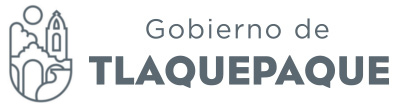 Minuta de la Comisión de Hacienda, Patrimonio y Presupuesto de la Sesión del 3 de Julio del 2017.Hace uso de la voz, la Regidora Mirna Citlalli Amaya De Luna.-   Damos inicio muy buenos días Compañeros Regidores y Regidoras integrantes de la  Comisión Edilicia de Hacienda, Patrimonio y Presupuesto, bienvenidos nuestros Directores y a todas las personas presentes que nos acompañan, bienvenidos muchas gracias por su asistencia, damos inicio siendo  las 10:16 hrs a esta sesión del 3 de Julio de 2017,  de la Comisión de Hacienda Patrimonio y Presupuesto por lo anterior me permito a nombrar lista  de asistencia para la verificación  del Quórum legal para sesionarSe declara Quórum legal por lo que daré lectura para su aprobación al siguiente orden del día:  1.- Lista de asistencia y verificación de Quórum legal para sesionar.2.-Lectura y aprobación del orden del día.3.- Estudio y análisis del turno a comisión asentado bajo el punto de acuerdo número 359/2016/TC que versa sobre la propuesta de adquirir 06 bicipuertos para instalarse en puntos específicos señalados, del centro histórico de este Municipio.4.- Análisis discusión y en su caso aprobación del Proyecto de dictamen que resuelve el turno a comisión 376/2016/TC referente a la Adhesión al Programa Hipoteca con servicios en su modalidad Predial, mediante la formalización de un convenio de colaboración con el Instituto del Fondo Nacional de la vivienda para los trabajadores INFONAVIT. 5.- Asuntos Generales.6.- Clausura de la Sesión.Quienes estén por la afirmativa de aprobar el orden del día, favor de manifestarlo de manera acostumbrada. Aprobado por unanimidad, una vez aprobado el orden del día  les invito que pasemos al punto  numero 3  que atiende el  Estudio y análisis del turno a comisión asentado bajo el punto de acuerdo número 359/2016/TC que versa sobre la propuesta de adquirir 06 bicipuertos para instalarse en puntos específicos señalados, del centro histórico de este Municipio. Hago del conocimiento de ustedes, que para este punto contamos con el  análisis de factibilidad  expedido por parte de la Coordinación de Gestión Integral de la Ciudad, acerca de la instalación  de los bicipuertos  en los 6 puntos del centro histórico, de esta opinión técnica se extiende la autorización para  realizar la instalación en cuatro de los seis  puntos sugeridos resultando factible la instalación  para las siguientes ubicaciones  Independencia con su cruce  en Herrera I CairoJuárez con su cruce con progreso Independencia con su cruce  Niños Héroes Morelos con su cruce con Niños HéroesContamos con una opinión favorable  por parte de la tesorería  para llevar acabo la erogación correspondiente  a la adquisición  de 4 bicipuertos  con una cantidad de hasta 50 mil pesos, si existe alguna observación sobre este tema por parte  de los miembros de esta  comisión favor de manifestarlo.Regidor Edgar Ricardo Ríos de Loza.- Gracias compañeros buenos días, felicitarlos a todos por esta disposición, hace unos meses presentamos dos iniciativas  que tiene que ver con este tema en particular una por que nos sumamos por la iniciativa del ayuntamiento  de estacionometros  que tiene por parte de espacios públicos  o los estacionamientos públicos tengan un espacio para las bicicletas, en mi retorica e planteado que contamos con una vía recreativa la cual todos los domingos se celebra 4 veces por mes , mucha gente de otros municipios viene a desayunar o  a tomarse una nieve  o hacer equis actividades  y muchas veces esto inhibe que se queden muchas horas  por que no tiene donde dejar su bici  por eso la intención por un lado, que existan espacios  para que ahí las  familias puedan depositar sus bicis, y esto en particular  que tiene que ver con la gente que tiene en común que viene al mercado, o alguna actividad al centro histórico para que de manera gratuita dejar su vehículo motorizado y que puedan reversar sus actividades. El reglamento del centro histórico no permite que  se pueda circular este tipo de vehículos, en el primer cuadro, entonces  por eso por una lado ver el tema n de la gente que viene  de otras comunidades  para que puedan establecerse  en un estacionamiento privado  y por otro lado que esta haciéndonos  como gobierno  para que los vecinos  puedan tener un espacio donde guardar sus bicis  y en este sentido agradecer  esta voluntad de todos para que  esto sea posible  y muchísimas gracias  Muchas gracias presidenta  yo apoyo la buena voluntad  de esta comisión  los felicitos por este tipo de iniciativas que están  nobles y me dan mucha expectativa  hacia el ciudadano  checando el fracción  7  marca 6 puntos que la verdad lo veo son importantísimos y yo quisiera si pedirle a la comisión que hiciera un esfuerzo  para que fueran 6  se pretenden instalar creo que si es factible  creo que ahorita  y con el alto costo de la gasolina quisiera para que las personas que usan mucho las bicicletas quisiera que hicieran un esfuerzo para que fueran los 6  y que checaran mis compañeros de tesorería que fueran posibles los 6 bicipuertos  Regidora Mirna Citlalli Amaya de Luna.- Es gestión integral quien nos da la  opinión técnica y nos dice que solamente 4 son factibles  ellos ya hicieron  el dictamen técnicoRegidora María del Rosario de los Santos Silva.- Que capacidad va tener cada bici puerto  para cuantas unidades Regidora Mirna Citlalli Amaya de Luna.- 4 espacios Regidora María del Rosario de los Santos Silva Se me hace poco y el costo Regidora Mirna Citlalli Amaya de Luna.- Aproximadamente nueve mil ciento sesenta y nueve  pesos  más IVA  Regidora Marcela Guadalupe Aceves Sánchez.- A mi me gustaría y esta viendo  que nos mostraron  precisamente el dictamen  tiene la respuesta favorable  y en primero lugar estoy a favor de la movilidad no  motorizada y estamos optando por el espacio del peatón y no sea el espacio inclusive del auto y primeramente focalizar todos los temas de unidad sustentable que son  una parte importante, hoy esta en discusión estarán consultando en la ciclo vía de Marcelino García barragán  y yo c reo que es una parte importante  que optemos con el tema de movilidad no motorizada, sin embargo también me gustaría que tuviéramos mas a fondo el tema del dictamen  por parte de la dirección de movilidad por dos temas  hace aproximadamente como tres meses dimos la aprobación de un recurso  que es precisamente del turismo  y tiene contemplado la ampliación precisamente  de las banquetas inclusive de los bicipuertos, entonces yo creo que s hoy estamos aprobando 4 las cuestión es que sean mas y si  esta contemplado inclusive  que sea de Niños Héroes a Progreso aquí yo veo en lo favorable a Juárez y Progreso entonces yo creo que seria una parte muy importante tener ese dictamen  ya con los puntos y el tema de los costos  ósea realmente como una ficha técnica  o un proyecto ejecutivo  en base a lo que determino movilidad y poder también  ver base al recurso que esta nueve mil pesos mas IVA, quisiera que se pudieran contemplar otros bicipuertos  o tras posibles propuestas que están inclusive  en la propia iniciativa de mi compañero, entonces me gustaría presidenta de la comisión  que pudiéramos seguir apostando por el tema  de la movilidad sustentable, pero también pudiéramos  hacer una dictamen mas especifico además de tener la resolución  que están en el documento si estos 4 puntos  favorables son factibles  pero muchas veces tenemos  mas haya de la información una ficha técnica  o inclusive un proyecto ejecutivo entonces lo comento también por que  aprobamos aproximadamente 4 meses y dentro de ese proyecto  pudiéramos también conocerlo  por que también se tiene contemplado  bici puertos  y por supuesto la ampliación de banquetas  y claro que vayan llegando los recursos y se vayan generando  de la factibilidad, sin embargo veo una propuesta muy buena lo veo por lo de Juárez y Progreso  y que pudiéramos a lo mejor también  redirecionar ese recurso para que pudiera ser un poco mas, que analicemos lo que se tiene por parte  de los proyectos ejecutivos  por parte de obras publicas en cuestión  del recurso que aprobamos que contempla parte de bici puertos  y si en dado caso se va  a llevar a acabo  y se va a poner también en Juárez  que pudiéramos apoyar otro  espacio mas grande y tuviéramos un dictamen  especifico por parte  de la Dirección de Movilidad, yo al final de cuentas estoy a favor de  esta iniciativa, pero que si lleguemos apostar  la movilidad sustentable.Regidor Miguel Silva Ramírez.- Buenos días, pues ya aprobado estos cuatro  bicipuertos  claro que se hizo el estudio  que posibilidad cabe  ahorita que están los personajes de los dineros  de que se amplíen estos cuatro  para comenzar con eso  y ya después trabajar en ele tema que  poniendo en la mesa la regidora  marcela, si varia mucho la cantidad  por que a mi eso en lo particular eso me   hacer reducido los espacios de cuatro.Regidora María del Rosario de los Santos Silva.- Yo escuchando lo que comenta la regidora   y viendo  que ya se aprobaran  los cuatro bici puertos si seria conveniente  ver en que sentido esta  el proyecto de movilidad para que  no se  trabaje de manera de que hagamos ahorita  un trabajo  que se invierta en ese  dinero  y que alratito el proyecto  sea  diferente y tengamos que hacer a un lado  estos bicipuertos  o que ya no vayan  en la misma armonía del proyecto que se tienen  con movilidad yo  creo que si  podría igual checar el proyecto que se tiene  y en un momento dado  armonizar  la estructura o el plan que se tiene con los bicipuertos  con esta a probación para que no tengamos que hacer un gasto doble, yo creo que tuviera que contemplarte esto  para realizar el proyecto  y armonizar ambas  cosas para que salga igual. Regidora Marcela Guadalupe Aceves Sánchez.- Por que miren al final de cuentas  se tiene precisamente el monto de 50 mil pesos  por que pudiéramos a probar incluso este recurso pero si a la par tener el proyecto que aprobamos en el tema de turismo ese proyecto ejecutivo y contemplan  los bicipuerto que tengan  prácticamente   el tema completo y si  no va a ver unos Juárez  que optemos y como aprobamos 50 mil pesos que sean para los otros  yo creo que podemos ir y dar cuentas  en este y darle marcha adelante pero si pudiéramos tener información mas concreta  por que no estamos en contra de algo si no mas bien  la información para tener la mejor decisión  para generar recursos y realmente sea destinados precisamente  a una iniciativa  que tiene un buen tenor  de apostarle a la movilidad sustentable, entonces si me gustaría que a través presidenta de la comisión pudiéramos tener esa información  mas concreta y a si tener los 50 mil pesos  para otros bicipuertos que se  tienen contemplados, lo reitero yo veo  de 6 y veo 4 y mi pregunta seria y porque los cuatro y porque los otros dos no, esa seria mi pregunta, por que para mi si seria importante tener una ficha técnica o un proyecto que de la determinación exacta.Regidor Adenawer González Fierros.-  A si como dice mi compañera marcela por que también hay que ver el Gobierno del estado  tiene bicipuerto y mi bici que es hasta veintiuno bicipuertos no se hay que checar el dictamen bien. Hay que checar  bien por que haya  veintiuno y acá solo cuatro  se me hacen la verdad muy pocos.Regidora María del Rosario de los Santos Silva.- Y también tiene mucha demanda en cuestión del programa de mi bici además los bicipuertos están vacíos entonces los mismos del programa se dan a la tarea de mover  las bicicletas para que no   deje de haber bicicletas entonces si hay buena demanda  y mas por ejemplo los fines de semana  con la vía recre activa los bicipuertos están prácticamente al 100, si tuviéramos nosotros mas espacio  de esas cuatros pues  haríamos margen a que  mucha gente viniera  y hiciera uso por ejemplo de  mas tiempo en el parían de llegar a las galerías de llegar a comer  y contribuiríamos pues  a una  demarra económica mas  por que muchas veces en lo  locales comerciales no  se tienen bicipuertos como para que la gente llegue  a comer y dejar ahí sus bicis y si nosotros le damos margen a los que traen bicicleta particular  de que puedan llegar y  saber que ahí va a ver  un lugar donde poner  habría mucha demanda.    Regidor Edgar Ricardo Ríos de Loza.- En ese sentido yo comparto las opiniones de mis compañeros  precisamente la visión de estas dos iniciativas de las  que yo hablaba al principio  tiene que ver con que muchas veces los municipios les pedimos y les exigimos   cosas a la gente dice bueno que me das a cambio, siempre hay esa visión de la gente que el gobierno ofrece o la gente recibe algo a cambio o viceversa,  por eso  la intención de que se hiciera el reglamento de Estacionometros  y que el municipio  ofrezca espacios privados  pero no solamente es ofrecerle espacios privados y no que den una cuota para dejar sus bicis y aunque sea menor  el municipio diga aquí también  tenemos gratuitos si podemos  oportunidad y hay espacio ahí  están y si no  ahí hay otra alternativa  y un costo, entonces  creo que no esta parte  aunque sean poquitos  o poquitas bicis  es un buen inicio, creo  que dicen es que las bicis nadie las usa , también donde las dejo se las roban  y ese tipo de cuestiones entonces creo que de entrada  este trabajo que estamos  haciendo   es como si estuviéramos germinando una semilla  estamos sentando bases y se puedan venir en bicis  y si les estamos ofreciendo esta anualidad entre lo publico y lo privado  y ya se puedan venir en bici  a estacionar en cualquier área de aquí  del centro, en este sentido seria mi comentario.Regidora Mirna Citlalli Amaya de Luna.-    Muchas gracias, entonces retomamos la información la propuesta sería seguir robusteciendo la información a petición de la Regidora Marcela y votarla de estos cuatro bici puertos con una inversión de hasta $50,000, los que estén por la afirmativa favor de levantar su mano, aprobado por unanimidad. Una vez concluido el tercer punto de la orden del día, les pido que pasemos al cuarto punto: Análisis discusión y en su caso aprobación del Proyecto de dictamen que resuelve el turno a comisión 376/2016/TC referente a la Adhesión al Programa Hipoteca con servicios en su modalidad Predial, mediante la formalización de un convenio de colaboración con el Instituto del Fondo Nacional de la vivienda para los trabajadores INFONAVIT. Sobre este tema les hicimos llegar a sus correos electrónicos el proyecto de dictamen correspondiente, le solicitamos al director de Ingresos Municipales, nos apoyara la valoración sobre beneficios o perjuicios que podrán resultar de la adhesión de este municipio al programa hipoteca con predial de la cual se desprende lo siguiente:Se debe contar con una empresa que preste servicios de administración de cuentas derivadas del cobro del impuesto predial en consecuencia en el convenio estaría interviniendo un ente ajeno al Instituto del propio AyuntamientoA dicha empresa se le tendría que pagar el 9% del total de las cantidades que bimestralmente el INFONAVIT entregaría al municipio, la comisión consideramos que es alta, una vez que los bancos y el oxxo les cobren 8 pesos por operación El tratarse de una empresa seguramente al 9% de la comisión habrá que agregarle IVAEn la mayoría de los casos los contribuyentes cubren con el impuesto predial directamente con nosotros de manea bimestral de convenio a que la Ley así lo prevé, en consecuencia eligen esta opción de no pagar recargos, por lo que la dirección nos dice que el convenio propuesto no presenta ventajas para el municipio.Esta aquí nuestro Director de Egresos y de Ingresos, no se si alguno tuviera algún comentario para ellos Regidora Silvia Natalia Islas.- Lo que vinos en la sesión pasada que pedimos una información, que estatus tenia el municipio con créditos de este tipo, no se si lo tengamos para analizarlo, que era una de las propuestas que hizo el sindico para ponerlo en valoración y ver que tanto de rezago tenemos en esta cuestión Lic. David Mendoza Pérez.- Nuestro padrón de contribuyentes no esta clasificado por INFONAVIT, la cuestión no la podemos determinar, lo que si les puedo comentar es que en términos generales el rezago del Predial ronda el 35% a los cuales nosotros les estamos realizando gestiones de cobro, algo que se me paso en los comentarios que les mande es que esta empresa esta recibiendo dinero por nada prácticamente, porque al final de cuentas cuando un contribuyente que opte por este tipo de convenios, que acepte el convenio, ni INFONAVIT ni la empresa que va a administrar los recursos pueda administrar gestiones de cobro, porque la gestión de cobro es una facultad exclusiva de la Hacienda Municipal, nosotros aparte de todo esto también tendríamos que hacer gestiones de cobro  y de lo que se ingrese por las gestiones que nosotros mismo estaremos realizando, la empresa se llevara el 9% mas el IVA por hacer absolutamente nada, nosotros después de revisar todo el convenio nuestra determinación es que no cese ninguna ventaja, otro que aparentemente es una ventaja de que allá iban a estar pagando fragmentadamente su predial y eso les hace mas fácil el cumplimiento, nosotros nos pueden estar pagando bimestralmente su predial sin la necesidad de hacer algún recargo para el contribuyente nosotros les podemos dar facilidades pero para nosotros, el esquema que nos plantean no ofrece ninguna ventaja, al contrario estaríamos muriendo de un recurso por prácticamente nada, por que al final de cuentas repito, porque la facultad coercitiva es exclusiva de nosotrosRegidora Mirna Citlalli Amaya de Luna.-  Gracias, entonces en reciprocidad de esta opinión técnica  y en las anteriores conclusiones sobre el tema a las que a llegado esta comisión  en sentido del proyecto del dictamen que ponemos a su consideración el día hoy es declinar la propuesta  sobre la adhesión al programa de  hipoteca con su servicios en su modalidad predial, mediante la formación de un convenio de colaboración  con el instituto nacional de la vivienda  para los trabajadores INFONAVIT.Regidor Edgar Ricardo Ríos de Loza.- Perdón presidenta si fuera posible en el dictamen  seria rechazar la iniciativa o seria declinar seria rechazar verdad para que quede como tal.Regidora Mirna Citlalli Amaya de Luna.-  Algún otro punto a considerar, por lo que les solicito quienes estén por  a favor de la aprobación del dictamen  en cuestión lo expresen levantando su mano, muy bien aprobado por mayoría, una vez concluido el cuarto punto de la orden del día  les pido que pasemos a asuntos generales, si alguien tiene algún punto que tratar lo pueden expresarlo.Regidor Alfredo Fierros González.- Nada mas recordarle Citlalli la  gestión que me decía Sandra  sobre el tema de la ciclovia, nosotros habíamos hecho la iniciativa  en periférico a san Martin  y me decía todavía en gestión en movilidad  les pido que se nos hiciera llegar para hacer una visita a vialidad  por parte de la infracción  y exigirles a las autoridades por que veo el tramite muy lento, nos pudiera dar una copia.     Regidora María del Rosario de los Santos Silva.- Acerca de la iniciativa que se subió para hacer un convenio para una asociación civil  lo que es la casetita que esta en balcones  nada mas si se pudiera ver en breve  por que creo que es una iniciativa muy noble para ver si ya esta. Regidora Mirna Citlalli Amaya de Luna.- Bueno una vez concluidos todos los puntos  pasemos a la clausura de la sesión siendo las 10:43 se da por concluida esta Sesión de Hacienda Patrimonio y Presupuesto, gracias a todos y a todas por su asistencia.          ATENTAMENTE.San Pedro Tlaquepaque, Jalisco. A 3 de Julio del año 2017.Regidora Mirna Citlalli Amaya De LunaPresidenta de la Comisión Edilicia de Hacienda Patrimonio y Presupuesto.Regidor Edgar Ricardo Ríos de LozaVocal de la Comisión Edilicia de Hacienda Patrimonio y Presupuesto.Regidor Miguel Silva RamírezVocal de la Comisión Edilicia de Hacienda Patrimonio y Presupuesto.Regidora María del Rosario de los Santos SilvaVocal de la Comisión Edilicia de Hacienda Patrimonio y Presupuesto.Regidora Marcela Guadalupe Aceves SánchezVocal de la Comisión Edilicia de Hacienda Patrimonio y Presupuesto.Regidora Silvia Natalia Islas Vocal de la Comisión Edilicia de Hacienda Patrimonio y Presupuesto.Regidora Rosa Pérez LealVocal de la Comisión Edilicia de Hacienda Patrimonio y Presupuesto.Regidor Iván Omar González Solís Vocal de la Comisión Edilicia de Hacienda Patrimonio y Presupuesto.Regidor Adenawer González FierrosVocal de la Comisión Edilicia de Hacienda Patrimonio y Presupuesto.Regidor Alfredo Fierros González Vocal de la Comisión Edilicia de Hacienda Patrimonio y Presupuesto.Presidenta María Elena Limón GarcíaAusenteSíndico Juan David García CamarenaAusente Regidor Adenawer González FierrosPresenteRegidor Miguel Carrillo GómezAusenteRegidor Luis Armando Córdova DíazAusenteRegidora Daniela Elizabeth Chávez EstradaAusenteRegidora Marcela Guadalupe Aceves SánchezPresenteRegidor Alfredo Fierros GonzálezPresenteRegidor Edgar Ricardo Ríos de LozaPresenteRegidor Miguel Silva RamírezPresenteRegidor Iván Omar González SolísPresenteRegidora Silvia Natalia IslasPresenteRegidora Rosa Pérez LealPresenteRegidora María del Rosario de los Santos SilvaPresenteRegidora Mirna Citlalli Amaya de LunaPresente